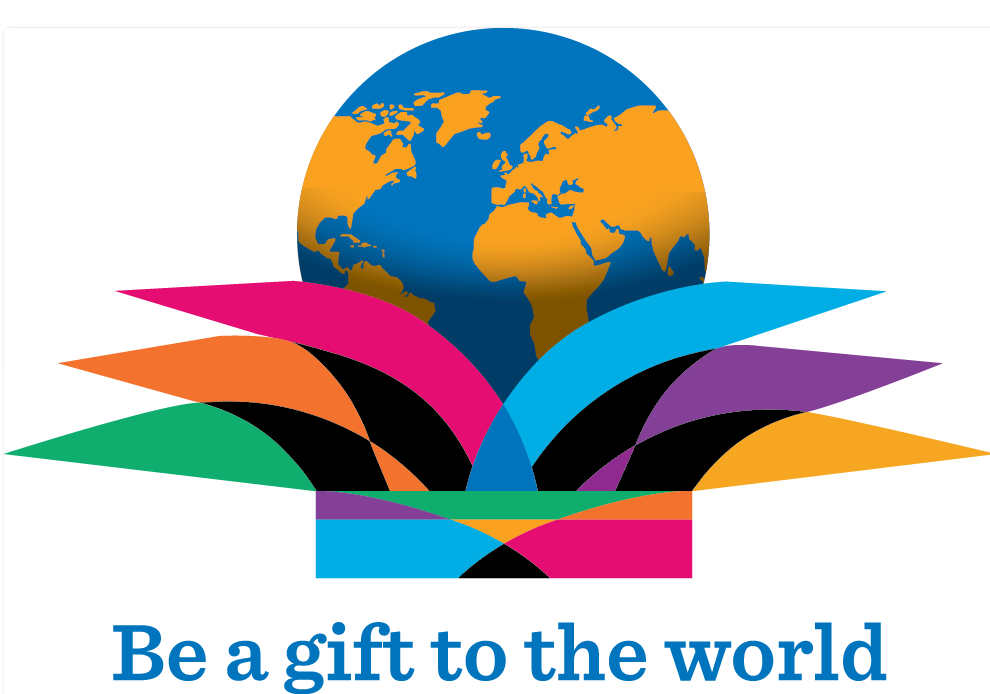 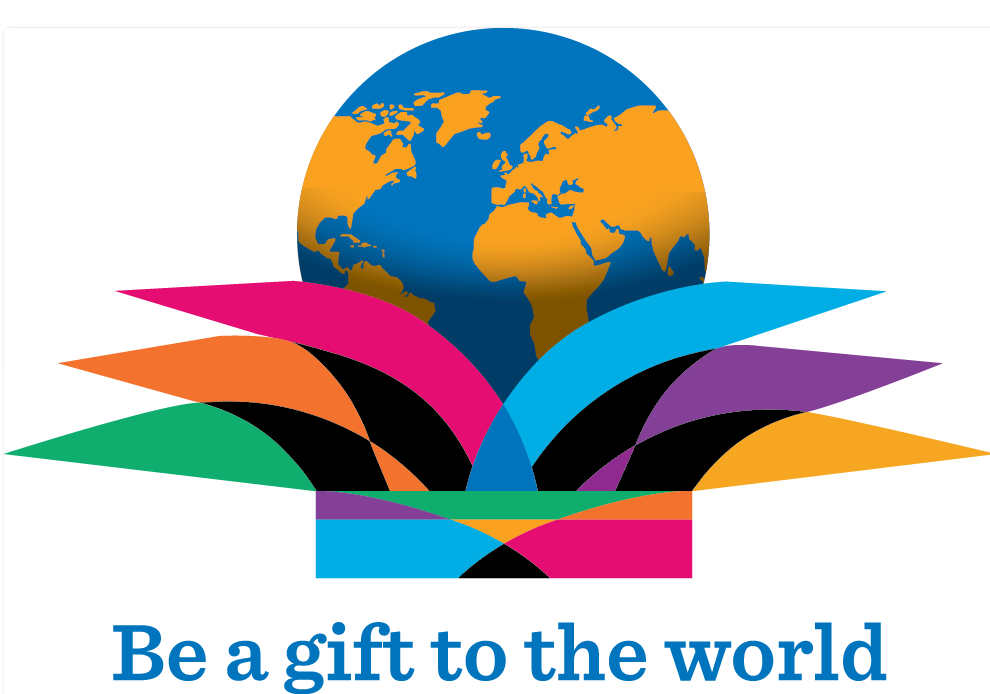 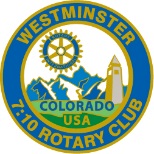  Greetings 7:10 Rotarians and Friends, If you missed the meeting on Wednesday, April 6, you missed a very informative presentation by from President Mark opened the meeting at 7:10 a.m. , our Family of Rotary Rotarian this week and promptly led us in the Pledge.  presented a very meaningful and thankful invocation. President Mark, being on top of things, then jumped right in and introduced our very efficient Secretary, Ryan Holocher, who introduced guest speaker, Kristen Harness       President’s Announcements: President Mark introduced the Rotarians who gave the following announcements:Other Announcements:Mark C. presented four members with their H. Michael Hayes Fellow awards. These Rotarians are Ed Moss, Martin Postma, and Wayne Farlow. Congratulations to those members.Jason announced the upcoming Bocce Ball Tournament. It will be on June 18th. Volunteers are needed to get this great event off the ground. Barbara updated us about the Roast a Judge dinner coming on May 14th with a quiz that no one could answer. Be sure to sign up to be a part of a Rotary Table. Call Barbara if you need more information.Garth announced that on Friday, April 22, and Saturday, April 23, there will be a cleaning on Friday and a distribution on Saturday of about 200 computers. Save the date! We will need your help. Garth also congratulated his guest, Steve Hughs for his involvement in C4K by contributing and involving the Thornton/Northglenn Rotary Club in our C4K program which has donated more than $2,000 to this effort. Caitlin reminded us of the upcoming Wine Stomp which is this Saturday at 6:30 pm at the Spero Winery.Wayne, as Membership Chair, inducted our newest member, Eric Mott into our club. , our Sgt. at Arms this week, made some sizable extractions from the very energetic Rotarians who actually attended the meeting. Don’t forget, you can makeup missed meetings at any of the Rotary Clubs in our area.  Get the app, Rotary Club Locator, for your smart phone. You will find clubs you can attend located all over the world. was extolled by President Mark who thanked him for being an important member of the 7:10 Rotary Club and who has shown us the Service Above Self motto. His prolific profile as the Family of Rotary Rotarian can be found on the front page of the Bemis award winning, Frameable, Ineluctable, EarlyWord newsletter which was profusely available on all of the tables in its elegant 11x17" format. It can also be found on the 7:10 web site at: www.westminster710rotary.org/newsletter.cfm.President Mark presented The Rotary Moment by showing a video that                                                                                       Joe T. had a Thought for the Day. We closed the meeting a few minutes late with a rousing rending of The Four (no, Five) Way Test. Yours in Rotary Service, Loren